Sobell House Hospice Charity Ltd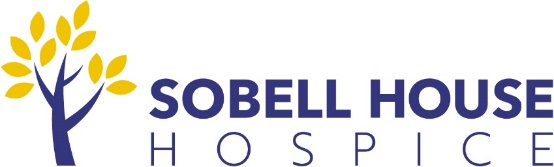 Individual Giving FundraiserJob description and person specification: Main Purpose
To support the delivery of Sobell House Hospice Charity’s Individual Giving and Integrated Appeals programme, to maximise and grow sustainable income from individual supporters. This role is also responsible for making sure our individual donors receive excellent supporter care, so that we can build positive and long-lasting relationships with our supporters.Tasks and Responsibilities:Overall:Deliver Individual Giving income targets through appeals, in memory giving, regular giving and our Lottery programme (which is managed through Local Hospice Lottery).Brief and work with external suppliers and agencies, including creative, website design, lottery and super draw management, media and printers. Monitor their performance closely and addressing any issues swiftly, escalating to the IG manager where appropriate.Ensure that all activity is run in compliance with key rules and regulations, including the Fundraising Regulator, Institute of Fundraising, HMRC, GDPR, Information Commissioners Office (ICO), Gambling Commission and SORP, keeping abreast of all developments and guidelines. Ensure high quality business systems and processes, supplier management and documentation are in place, accurately maintained; reviewing efficiency and best value at regular intervals Supporter Communications:Support the development and management of Sobell House Hospice Supporter Journeys, including the development, implementation, monitoring and evaluation, utilising audience data and insight to maximise income and engagement with the hospice. Assist the Individual Giving Manager in developing short-, mid- and long-term donor strategies using data analysis to build a picture of donor behaviours and profiles. Work with fundraising and retail colleagues, plan and develop donor communications, maximising giving and engagement opportunities.Provide an exceptional level of customer care to ensure that relationships with individual donors are maintained and developed.Campaign/Product Management:Support with the development, implementation and evaluation of an integrated appeals programme to maximise income from new and existing supporters.Support with the management of the regular giving programme, to ensure an increase in the number and value of committed givers, overseeing the design and testing and evaluation of new regular giving products and activities.Help to develop, manage, and report on campaign budgets, reporting any variations to the Individual Giving Manager. Ensure campaigns are delivered within budget and generate expected income.Innovation and Marketing:Explore and develop new initiatives and products, to encourage long term giving to the hospice. Monitor the activity of other charities’ individual giving activity, and the wider fundraising activity of these organisations.Work with the Marketing Team, fully utilising social media and digital tools to enhance Individual Giving activity and audience development.Assist on the development and implementation of an overall in memory and legacy marketing strategy, including the testing and development of an integrated marketing plan.Other dutiesEmbody the values of Sobell House Hospice Charity and comply with all policies and procedures.Carry out any other duties deemed appropriate by the CEO or your line manager.Occasional attendance at charity events outside of core working hours may be required. Policies and proceduresWe expect all staff and volunteers to comply with our policies and procedures and to attend all relevant training, as required.  These obligations include adhering to the following:The Health and Safety at Work Act 1974. The post holder is required to conform with our policies on Health and Safety and Fire Prevention.Confidentiality and Data protection, including General Data Protection Regulations (GDPR)Safeguarding Vulnerable Adults and Children: it is the duty of all staff working for SHHC to safeguard children and vulnerable adults SHHC’s Equality and Diversity PolicyJob title:Individual Giving FundraiserDepartment: FundraisingResponsible to:Individual Giving Manager Responsible for: n/aSalary: £26,500Hours of Work:Min 30 hours per week (0.8 FTE), max 37.5 Holiday entitlement:36 including 8 Bank Holidays (pro rata if applicable)Pension:7% employer pension contributionSick pay:6 weeks in any rolling 12 months after probation completed Additional Benefits:Employee Assistance Programme, Death in Service, Cycle to WorkMaternity/paternity pay:Statutory entitlementType of Contract:Permanent Place of Work: 	 Sobell House Hospice Charity Office (minimum three days in office)PERSON SPECIFICATIONEssential (E) or Desirable (D) How assessed?Application (A)Documentation (D)Interview (I)EducationEducationEducationGCSE English and Mathematics (or equivalent)EA, DEvidence of ongoing CPDDARelevant KnowledgeRelevant KnowledgeRelevant KnowledgeKnowledge of GDPR/data protection legislation, the Fundraising Code of Practice and the Gift Aid schemeDIExperience Experience Experience Experience of effectively managing projects and meeting deadlines or targetsEA, IPrevious experience of working in a direct marketing or fundraising environmentEA, IExperience of testing and analysing campaign resultsD IUnderstanding and experience of relationship database/CRM systems EA, IExperience of working with external suppliers and agencies.D IExperience of providing excellent customer or supporter care.EA, IRelevant Skills/AbilitiesExcellent written and verbal communication and/or copywriting skillsEIFlexible approach to achieving shared goals and developing excellent working relationships internally and externally EIA can-do attitude with the ability to work both independently and as part of a teamEA, IGood organisational skills and the ability to prioritise and work to deadlines EA, IGood IT skills, in particular proficient in the use of Outlook, Word and ExcelEA, IOtherUnderstanding of and commitment to Sobell House Hospice Charity’s mission, vision and valuesEA, ICommitment to promoting equity, and reviewing systems and structures to support thisEIRight to work in the UKEA, D (at I)Ability to attend fundraising events outside of normal working hoursEA, I